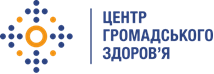 Державна установа «Центр громадського здоров’яМіністерства охорони здоров’я України» оголошує конкурс для відборуконсультанта з адвокації законопроектів «Про внесення змін до деяких законодавчих актів України у сфері протидії поширенню хвороб, зумовлених ВІЛ», «Основи законодавства України про охорону здоров'я», «Про лікарські засоби» (неюридичний напрямок) в рамках програми Глобального фонду прискорення прогресу у зменшенні тягаря туберкульозу та ВІЛ-інфекції в Україні»Назва позиції: Консультант з адвокації законопроектів «Про внесення змін до деяких законодавчих актів України у сфері протидії поширенню хвороб, зумовлених ВІЛ», «Основи законодавства України про охорону здоров'я», «Про лікарські засоби» (неюридичний напрямок)Термін надання послуг: червень-грудень 2021 рокуІнформація щодо установи:Головним завданнями Державної установи «Центр громадського здоров’я Міністерства охорони здоров’я України» (далі – Центр є діяльність у сфері громадського здоров’я. Центр виконує лікувально-профілактичні, науково-практичні та організаційно-методичні функції у сфері охорони здоров’я з метою забезпечення якості лікування хворих на соціально небезпечні захворювання, зокрема ВІЛ/СНІД, туберкульоз, наркозалежність, вірусні гепатити тощо, попередження захворювань в контексті розбудови системи громадського здоров’я. Центр приймає участь в розробці регуляторної політики і взаємодіє з іншими міністерствами, науково-дослідними установами, міжнародними установами та громадськими організаціями, що працюють в сфері громадського здоров’я та протидії соціально небезпечним захворюванням.Завдання: - Інформаційна та технічна підтримка представників органів законодавчої влади у процесі адвокації прийняття проекту Закону України «Про внесення змін до деяких законодавчих актів України у сфері протидії поширенню хвороб, зумовлених ВІЛ»;- Інформаційна та технічна підтримка представників органів законодавчої влади у процесі адвокації внесенню змін до Закону України «Основи законодавства України про охорону здоров'я»;- Інформаційна та технічна підтримка представників органів законодавчої влади у процесі адвокації внесення змін до Закону України «Про лікарські засоби»;- Організація та участь у робочих зустрічах, нарадах (в тому числі – онлайн) зі стейкхолдерами (представники зацікавлених органів влади, організацій громадянського суспільства, законодавчих органів і т.д.) щодо обговорення прийняття проектів Законів України «Про внесення змін до деяких законодавчих актів України у сфері протидії поширенню хвороб, зумовлених ВІЛ», «Основи законодавства України про охорону здоров'я», «Про лікарські засоби»;-	Ведення протоколів робочих зустрічей і нарад (в тому числі – онлайн) стосовно обговорення прийняття проектів Законів України «Про внесення змін до деяких законодавчих актів України у сфері протидії поширенню хвороб, зумовлених ВІЛ», «Основи законодавства України про охорону здоров'я», «Про лікарські засоби»;-	Документальний супровід усіх етапів обговорення, погодження зацікавленими сторонами (органами державної влади та організаціями громадянського суспільства, що працюють у сфері протидії ВІЛ в Україні) та прийняття проектів Законів України «Про внесення змін до деяких законодавчих актів України у сфері протидії поширенню хвороб, зумовлених ВІЛ», «Основи законодавства України про охорону здоров'я», «Про лікарські засоби»;-	Всебічне сприяння прийняттю проектів Законів України «Про внесення змін до деяких законодавчих актів України у сфері протидії поширенню хвороб, зумовлених ВІЛ», «Основи законодавства України про охорону здоров'я», «Про лікарські засоби»;-	Звітування щодо виконаних завдань протягом звітного періоду.Вимоги до професійної компетентності: Вища освіта; Практичний стаж роботи за фахом не менше двох років;Досвід з методологічному супроводу та інформаційному забезпеченні проектів нормативно-правової документації, робота з джерелами медичної інформації; Знання ділової української мови;Досвід консультування з питань медичної діяльності, організації надання медичної допомоги (бажано); Досвід у питаннях взаємодії з органами державної виконавчої влади з питань супроводу та погодження проектів нормативно – правових актів, а також з реєстрації наказів в Міністерстві юстиції України тощо. Резюме мають бути надіслані електронною поштою на адресу: vacancies@phc.org.ua. В темі листа, будь ласка, зазначте: «193-2021 Консультант з адвокації законопроектів «Про внесення змін до деяких законодавчих актів України у сфері протидії поширенню хвороб, зумовлених ВІЛ», «Основи законодавства України про охорону здоров'я», «Про лікарські засоби» (неюридичний напрямок)».Термін подання документів – до 24.05.2021 року, реєстрація документів завершується о 18:00.За результатами відбору резюме кандидати будуть запрошені до участі у співбесіді. У зв’язку з великою кількістю заявок, ми будемо контактувати лише з кандидатами, запрошеними на співбесіду. Умови завдання та контракту можуть бути докладніше обговорені під час співбесіди.Державна установа «Центр громадського здоров’я Міністерства охорони здоров’я України» залишає за собою право повторно розмістити оголошення про вакансію або скасувати конкурс. 